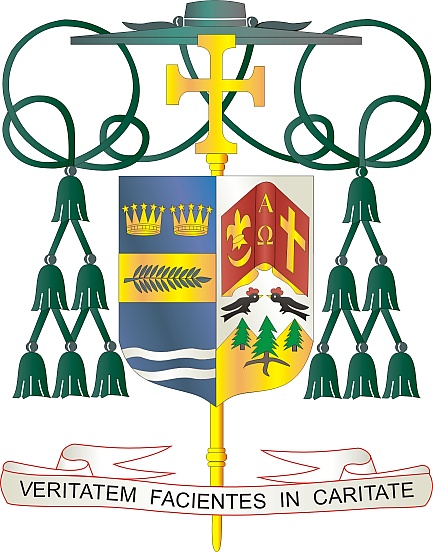 9995 North Military Trail  •  (561) 775-9595    Fax (561) 775-7035          Julio, 2020Queridos Hermanos en Cristo:	La semana de concientización de la Planificación Familiar Natural es la campaña educativa anual patrocinada por la Conferencia de Obispos Católicos de los Estados Unidos (USCCB) para promover la Planificación Familiar Natural (PFN).  Este año, la semana de concientización de la Planificación Familiar Natural (PFN) se celebrará del 19 al 25 de julio con el tema ¡Vive la verdad y la belleza del plan de Dios para el amor conyugal!.  La campaña nos ofrece una maravillosa oportunidad para compartir las buenas noticias sobre el diseño perfecto de Dios para el matrimonio y la crianza responsable.	En el matrimonio sacramental estamos llamados a vivir con un amor como el de Cristo; para entregarnos libremente como una bendición a nuestro compañero.  El amor matrimonial es fundamentalmente un llamado a la fecundidad y, en respuesta a este llamado, la Iglesia propone la Planificación Familiar Natural.  La PFN de hoy ofrece un método moderno y científico a disposición de las parejas para que puedan planificar sus familias permitiéndoles participar en la acción creativa de Dios sin romper el vínculo inseparable entre los significados unitivos y procreativo del acto conyugal (marital).  A medida que la PFN se convierte en una forma de vida, las parejas colaboran entre sí y con Dios en la planificación responsable de sus familias evitan el devastador daño espiritual y físico causado por los métodos anticonceptivos artificiales.	Durante la semana de concientización de la Planificación Familiar Natural, también celebramos el aniversario número 52 de la encíclica papal De la Vida Humana.  Publicada en 1968 por el Papa Pablo VI, esta encíclica articula proféticamente las graves consecuencias del uso de métodos artificiales e ilícitos de control de la natalidad, que incluyen una disminución general de la moral, un aumento de la infidelidad y una devaluación de la mujer (HV, no. 17).  Desafortunadamente, los titulares de hoy confirman la precisión devastadora de sus predicciones y demuestran las consecuencias destructivas para nuestras familias.  En contraste, las parejas que practican la PFN disfrutan de una mayor estabilidad matrimonial y experimentan el divorcio en una décima parte del índice de divorcios entre los matrimonios por primera vez.	Me gustaría aprovechar esta oportunidad para agradecer a las parejas casadas que viven su compromiso matrimonial con un amor libre, total, fiel y fructífero.  Animo a todas las parejas casadas y aquellos que se preparan para el matrimonio a reflexionar sobre sus matrimonios actuales o futuros y cómo pueden cumplir de manera auténtica y responsable su compromiso con el amor fructífero.  Si aún no ha considerado la Planificación Familiar Natural (PFN) o tiene preguntas, los invito a que investiguen y descubran la riqueza de la PFN. Visiten nuestro sitio web en www.diocesepb.org/naturalfamilyplanning para obtener recursos e información adicional o llame al 561-775-9539.Con todos los deseos de oración, Yo soy						Sinceramente suyo en Cristo,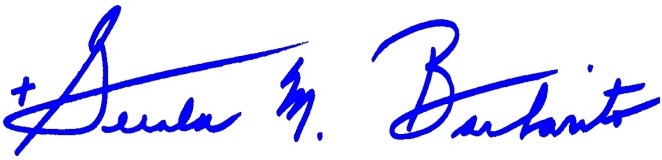 						Reverendísimo Gerald M. Barbarito						Obispo de Palm Beach